MINISTÉRIO DA EDUCAÇÃOINSTITUTO FEDERAL DE EDUCAÇÃO, CIÊNCIA E TECNOLOGIA DO ESPÍRITO SANTOAutarquia criada pela Lei no. 11.892, de 29 de dezembro de 2008CAMPUS VITÓRIAAvenida Vitória, 1729 - Jucutuquara - 29040-780 - Vitória - Espírito Santo27 3331-2188 3331-2119EDITAL INTERNO PPGTECS 02/2023CREDENCIAMENTO DE PROFESSORES COLABORADORESANEXO I - FORMULÁRIO DE INSCRIÇÃONome: . . . . . . . . . . . . . . . . . . . . . . . . . . . . . . . . . . . . . . . . . . . . . . . . . . . . . . . . . . . . . . . . . . . . . . . . . . . .  Matrícula SIAPE: . . . . . . . . . . . . . . . . . . . . . . . . . . . . . . . . . . . . . . . . . . . . . . . . . . . . . . . . . . . . . . . . . . . .Campus / unidade de lotação: . . . . . . . . . . . . . . . . . . . . . . . . . . . . . . . . . . . . . . . . . . . . . . . . . . . . . . . . .e-mail: . . . . . . . . . . . . . . . . . . . . . . . . . . . . . . . . . . . . . . . . . . . . . . . . . . . . . . . . . . . . . . . . . . . . . . . . . . . .  Currículo Lattes: http://lattes.cnpq.br/. . . . . . . . . . . . . . . . . . . . . . . . . . . . . . . . . . . . . . . . . . . . . . . . . . .Linha de Pesquisa:           Linha 1               Linha 2             Linha 3- Vaga 1            Linha 3- Vaga 2Declaro conhecimento do Regulamento do PPGTECS e estou de acordo com o mesmo.Vitória, . . . . . . . . . de. . . . . . . . . . . . . . . . . . . . . . . . . . . . . . . . . . . . 2023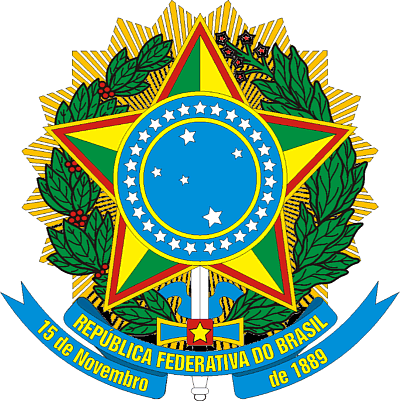 